Szkoła Podstawowa nr 378  w WarszawieUl. Bartnicza 8  Intendent – Tel. 727 411 604Email: bartnicza@gastroteam.pl  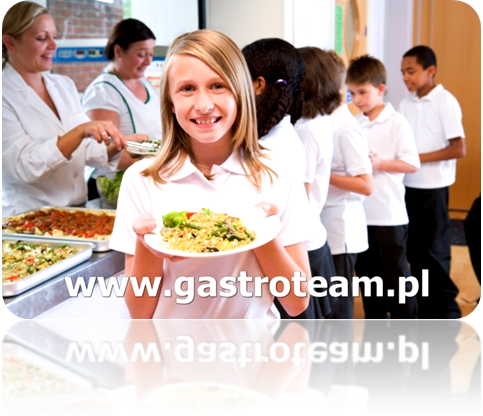 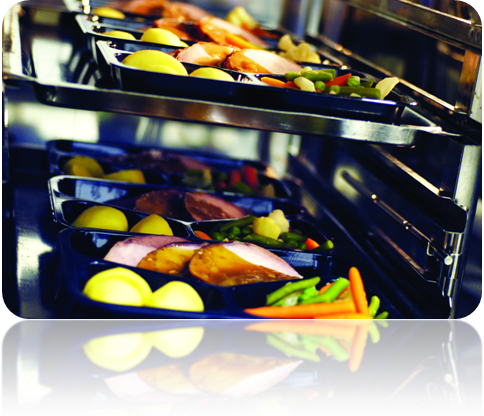 Numer Szkoły Szkoła Podstawowa nr 378Nazwisko i imię ucznia......................................................................... klasa……………………….Telefon kontaktowy, adres email obowiązkowo (rodziców, opiekunów):.................................................................................................................................................................Informacje o dziecku ważne ze względu na żywienie (diety: bezmleczna, bezglutenowa, uczulenia, alergie na poszczególne produkty) ...............................................................................................................................................................Szanowni Państwo,Od dnia 25 maja 2018 roku obowiązuje Rozporządzenie Parlamentu Europejskiego i Rady (UE) 2016/679 z dnia 27 kwietnia 2016 r. (RODO). W związku z tym, informujemy, iż składając zamówienie na nasze produkty, zapisując się do newslettera, czy kontaktując się z nami, przekazuje nam Pan/Pani informacje na swój temat, pośród których mogą znajdować się dane osobowe. Administratorem w/w danych osobowych jest firma Gastro Team Tomasz Kuranowski, 02-445 Warszawa, ul. Parowcowa 18/22a Zgodnie z obowiązującą w Gastro Team  Polityką Bezpieczeństwa, gwarantujemy zachowanie Pani/a danych osobowych w poufności oraz zobowiązujemy się do respektowania Pani/a praw wynikających z wprowadzonego rozporządzenia, tj. prawa dostępu, sprostowania oraz usunięcia Pani/a danych, ograniczenia ich przetwarzania, przeniesienia, wyrażenia sprzeciwu wobec ich przetwarzania, a także wniesienia skargi do organu nadzorczego w związku z przetwarzaniem przez nas Pana/i danych osobowych. Jakie dane przetwarzamy?Gastro Team przetwarza następujące kategorie danych:   1.         dane kontaktowe;   2.         dane wymagane do identyfikacji na potrzeby realizacji Usługi  wykonania usługi i wystawienia faktury;   3.         dane potrzebne do dobrania dla Państwa odpowiedniej oferty handlowej Do czego będziemy używać Państwa danych osobowych?   Państwa dane osobowe będziemy przetwarzać w jednym lub więcej spośród następujących celów:   1.         w celu realizacji działań wykonywanych na Państwa żądanie prze realizacją Usługi   2.         w celu zawarcia i wykonania Usługi, którą zamówili Państwo w Gastro Team    3.         w celu wykonania umowy zawartej z Gastro Team  na Państwa rzecz jako osoby      trzeciej (art. 393 Kodeksu cywilnego), gdy stroną umowy jest inny podmiot,   4.         w celu wypełnienia obowiązku prawnego ciążącego na Gastro Team  np. wystawienia fakturyJak cofnąć zgodę?Można wyrazić zarówno wszystkie zgody lub niektóre z nich, jak i nie wyrazić żadnej.W każdej chwili mogą Państwo cofnąć każdą zgodę udzieloną Gastro Team  w związku z przetwarzaniem danych osobowych bez ponoszenia negatywnych konsekwencji.Wystarczy wysłać e-mail, zadzwonić lub przesłać wiadomość pocztą tradycyjną na wskazane powyżej dane kontaktowe. Wolę cofnięcia zgody można wyrazić w dowolny sposób, jedynym warunkiem jest, aby dotarła ona do naszej wiadomości. Cofnięcie zgody nie wpływa na zgodność z prawem przetwarzania Państwa danych przed jego dokonaniem, tzn. do momentu cofnięcia zgody przetwarzanie Państwa danych przez Gastro Team  jest legalne.W razie jakichkolwiek wątpliwości związanych z polityką prywatności, w każdej chwili może Pani/Pan skontaktować się z nami, piszą na adres: biuro@gastroteam.pl lub bartnicza@gastroteam.plCentrala Gastro Team www.gastroteam.pl biuro@gastroteam.pl